Kann ich Additions-Aufgaben und Subtraktions-Aufgaben zu Situationen finden und umgekehrt?هل يمكنني إيجاد مسائل الجمع والطرح للحالات والعكس صحيح؟Additions-Aufgaben und Subtraktions-Aufgaben mit gezeichnetem Würfelmaterialمسائل الجمع والطرح باستخدام مادة المكعب المرسومةWelche Plus-Aufgabe wurde hier gezeichnet?ما هي مسألة الجمع التي تم رسمها هنا؟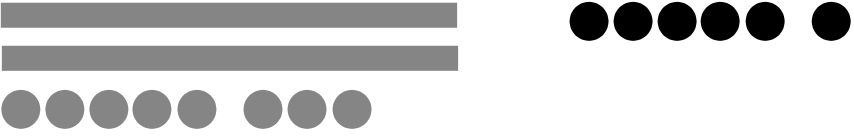 28 +	=Welche Minus-Aufgabe wurde hier gezeichnet?ما هي مسألة الطرح التي تم رسمها هنا؟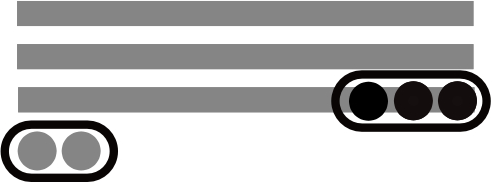 32 -	=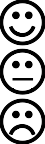 Additions-Aufgaben und Subtraktions-Aufgaben im Kopfمسائل الجمع والطرح في الذهن  a)  46 + 13 =                                                        b)  72 + 19 =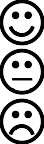   c)  38 – 15 =                                                        d)  61 – 58 =Additions-Aufgaben und Subtraktions-Aufgaben am Rechenstrichمسائل الجمع والطرح باستخدام الخط المرسومWelche Aufgaben passen zu dem Rechenstrich? Schreibe auf.ما المسائل التي تتناسب مع صورة الخط الحسابي؟ اكتب. Plus-Aufgabe:مسألة الجمع	Minus-Aufgabe:مسألة الطرح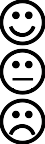 